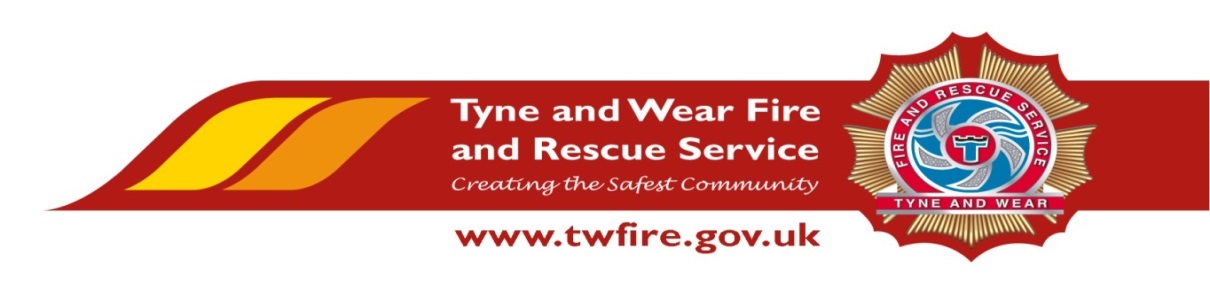 On-Call Firefighter	Our communities value the services we offer and need to feel confident in our highly skilled teams, who reduce risk as well as respond to emergency situations. Our teams continually evolve and improve how we operate whilst maintaining the highest standards for the communities we serve.An on-call firefighter is someone who responds to a variety of fire and rescue service jobs, these range from emergency calls, working at open days, carrying out work with their local communities and acting as an ambassador for the fire service. Dis-spell any stereotypical assumptions of a ‘typical firefighter’. Our on-call firefighters come from a range of backgrounds and experiences, ranging from students, carers, stay at home parents and paid work.  All of our firefighters have a good level of health and fitness.   To be eligible to apply, you must:Live or work within 5 minutes of Chopwell Community Fire Station have flexibility in your home / workBe over 18 years old at the start of training (The course will start on 12 August 2019)Be eligible to work in the UK.If you feel that you have what it takes, we would like you to apply.  Applications must be completed and submitted via email to recruitment@twfire.gov.uk by no later than 12 noon on Thursday 30 May 2019.Please refer to the supporting documents for information about the recruitment process, job description and guidance on how to make a successful application.If you have any specific questions, please email: recruitment@twfire.gov.ukClosing Date: 30 May 2019 at 12 noon.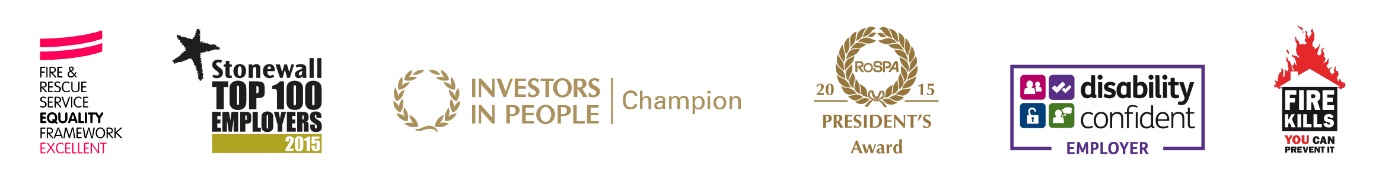 